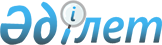 Об утверждении Положения государственного учреждения "Аппарат маслихата Железинского района"Решение Железинского районного маслихата Павлодарской области от 16 ноября 2023 года № 67/8
      В соответствии с Законом Республики Казахстан "О внесении изменений и дополнений в некоторые законодательные акты Республики Казахстан по вопросам реализации Послания Главы государства от 16 марта 2022 года", Типовым положением о государственном органе, утвержденным постановлением Правительства Республики Казахстан от 1 сентября 2021 года № 590, Железинский районный маслихат РЕШИЛ:
      1. Утвердить прилагаемое Положение государственного учреждения "Аппарат маслихата Железинского района".
      2. Решение Железинского районного маслихата от 5 мая 2022 года № 155/7 "Об утверждении Положения государственного учреждения "Аппарат маслихата Железинского района" отменить.
      3. Контроль за выполнением настоящего решения возложить на руководителя аппарата Железинского районного маслихата.
      4. Настоящее решение вводится в действие со дня его первого официального опубликования. Положение государственного учреждения "Аппарат маслихата Железинского района" Глава 1. Общие положения
      1. Государственное учреждение "Аппарат маслихата Железинского района" является государственным органом Республики Казахстан, осуществляющим организационное, правовое, материально-техническое и иное обеспечение Железинского районного маслихата, оказывающим помощь депутатам в осуществлении их полномочий.
      2. Государственное учреждение "Аппарат маслихата Железинского района" не имеет ведомств.
      3. Государственное учреждение "Аппарат маслихата Железинского района" осуществляет свою деятельность в соответствии с Конституцией Республики Казахстан и законами Республики Казахстан, актами Президента и Правительства Республики Казахстан, иными нормативными правовыми актами, а также настоящим Положением.
      4. Государственное учреждение "Аппарат маслихата Железинского района" является юридическим лицом в организационно-правовой форме государственного учреждения, имеет печати и штампы со своим наименованием на государственном языке, бланки установленного образца, в соответствии с бюджетным законодательством Республики Казахстан счета в органах казначейства.
      5. Государственное учреждение "Аппарат маслихата Железинского района" вступает в гражданско-правовые отношения от собственного имени.
      6. Государственное учреждение "Аппарат маслихата Железинского района" имеет право выступать стороной гражданско-правовых отношений от имени государства, если оно уполномочено на это в соответствии с Гражданским кодексом Республики Казахстан.
      7. Государственное учреждение "Аппарат маслихата Железинского района" по вопросам своей компетенции в установленном законодательством порядке принимает решения, оформляемые распоряжением председателя Железинского районного маслихата и другими актами, предусмотренными законодательством о местном государственном управлении и самоуправлении в Республике Казахстан.
      8. Структура и лимит штатной численности государственного учреждения "Аппарат маслихата Железинского района" утверждается в соответствии с законодательством о местном государственном управлении и самоуправлении в Республике Казахстан.
      9. Местонахождение юридического лица: 140400, Республика Казахстан, Павлодарская область, село Железинка, улица Ауэзова, строение 19.
      Режим работы государственного учреждения:
      понедельник - пятница с 09.00 до 18.30 часов, обеденный перерыв с 13.00 до 14.30 часов, выходные дни: суббота - воскресенье.
      10. Полное наименование государственного органа – государственное учреждение "Аппарат маслихата Железинского района".
      11. Настоящее Положение является учредительным документом государственного учреждения "Аппарат маслихата Железинского района".
      12. Финансирование деятельности государственного учреждения "Аппарат маслихата Железинского района" осуществляется из местного бюджета.
      13. Государственному учреждению "Аппарат маслихата Железинского района" запрещается вступать в договорные отношения с субъектами предпринимательства на предмет выполнения обязанностей, являющихся функциями государственного учреждения "Аппарат маслихата Железинского района". Глава 2. Задачи и полномочия государственного органа
      14. Задачи:
      1) организационное, документационное, правовое, информационно-аналитическое обеспечение деятельности районного маслихата;
      2) обеспечение соответствия действующему законодательству решений, принимаемых районным маслихатом;
      3) обеспечение регулятивными задачами по нормативному правовому обеспечению реализации государственных функций, регистрации и ведению анализа исполнения нормативных правовых актов, принимаемых районным маслихатом;
      4) формирование избирательных комиссий;
      5) материально-техническое обеспечение деятельности депутатов районного маслихата;
      6) обеспечение информированности населения о деятельности районного маслихата;
      7) обеспечение реализации контрольных функций маслихата;
      8) усовершенствование информационных систем маслихата;
      9) обеспечение повышения квалификации и переподготовки сотрудников аппарата маслихата;
      10) организационное обеспечение деятельности Общественного совета.
      15. Права:
      1) запрашивать в установленном порядке от государственных органов и должностных лиц, иных организаций и граждан информацию, справки, отчеты, проекты решений, сведения о публикации в средствах массовой информации проектов нормативных правовых актов, заключения научных экспертиз и экспертных советов, необходимые согласования по внесенным проектам решений районного маслихата и иную документацию по вопросам повестки дня сессий и заседаний постоянных (временных) комиссий;
      2) привлекать работников государственных органов и иных организаций к участию в проработке вопросов, относящихся к компетенции районного маслихата, создавать временные рабочие группы для выработки соответствующих решений;
      3) направлять запросы в государственные органы и учреждения в целях обеспечения своевременности рассмотрения и реализации запросов депутатов и депутатских предложений;
      4) осуществлять контроль за сроками и результатом исполнения обращений граждан, адресованных в районный маслихат;
      16. Обязанности:
      1) обеспечивать соблюдение регламента районного маслихата в пределах своей компетенции;
      2) оказывать консультативно-методическую, информационную, организационно-техническую и иную помощь должностным лицам и государственным органам по вопросам, входящим в компетенцию районного маслихата.
      17. Функции:
      1) оказание организационных, документационных, правовых, информационно-аналитических услуг депутатам районного маслихата;
      2) контроль за разработкой проектов нормативных правовых актов и иных проектов решений, вносимых на рассмотрение районного маслихата, осуществление мониторинга нормативных правовых актов, принятых районного маслихатом;
      3) определение расходов на обеспечение деятельности маслихата, возмещение командировочных расходов, обеспечение депутатов необходимыми канцелярскими принадлежностями и иными товарами для осуществления депутатской деятельности;
      4) организация публикаций в средствах массовой информации сведений о деятельности маслихата, публикация нормативно-правовых актов, принимаемых районным маслихатом;
      5) сбор, анализ информации, отчетов руководителей исполнительных органов, подготовка справок о результатах деятельности государственных органов, отчитывающихся о своей деятельности перед депутатами районным маслихата;
      6) наполнение официального сайта аппарата районного маслихата необходимой информацией о деятельности рай онного маслихата и обеспечение функционирования его разделов. Глава 3. Статус, полномочия председателя маслихата, руководителя аппарата маслихата государственного органа
      18. Руководство государственным учреждением "Аппарат маслихата Железинского района" осуществляется председателем районного маслихата, который несет персональную ответственность за выполнение возложенных на государственное учреждение "Аппарат маслихата Железинского района" задач и осуществление им своих функций.
      19. Председатель районного маслихата является должностным лицом, работающим на постоянной основе.
      20. Полномочия председателя районного маслихата:
      1) организует подготовку сессии маслихата и вопросов, вносимых на ее рассмотрение, формирует повестку дня сессии, обеспечивает составление протокола, подписывает решения, иные документы, принятые или утвержденные на сессии маслихата;
      2) принимает решение о созыве сессии районного маслихата;
      3) ведет заседание сессии районного маслихата, обеспечивает соблюдение регламента маслихата;
      4) содействует депутатам районного маслихата в осуществлении ими своих полномочий, обеспечивает их необходимой информацией, рассматривает вопросы, связанные с освобождением депутатов от выполнения служебных обязанностей для участия в сессиях маслихата, в работе его постоянных комиссий и иных органов и в избирательных округах;
      5) контролирует рассмотрение запросов депутатов и депутатских обращений;
      6) руководит деятельностью аппарата маслихата, назначает на должность и освобождает от должности его служащих;
      7) регулярно представляет в городской маслихат информацию об обращениях избирателей и о принятых по ним мерах;
      8) организует взаимодействие маслихата с иными органами местного самоуправления;
      9) организует проверку подлинности собранных подписей депутатов маслихата, инициирующих вопрос о выражении недоверия акиму в соответствии с пунктом 1 статьи 24 Закона Республики Казахстан "О местном государственном управлении и самоуправлении в Республике Казахстан";
      10) по вопросам своей компетенции издает распоряжения;
      11) координирует деятельность постоянных комиссий, иных органов маслихата и депутатских групп;
      12) представляет в районный маслихат в отношениях с государственными органами, организациями, органами местного самоуправления и общественными объединениями;
      13) обеспечивает опубликование решений маслихата, определяет меры по контролю за их исполнением;
      14) выполняет иные полномочия, предусмотренные настоящим Законом, регламентом и решением маслихата;
      15) в установленном законодательством порядке и в пределах своей компетенции поощряет и налагает дисциплинарные взыскания на работников аппарата маслихата;
      16) принимает меры, направленные на противодействие коррупции в государственном учреждении "Аппарат маслихата Железинского района" и несет персональную ответственность за принятие антикоррупционных мер.
      17). При отсутствии председателя районного маслихата его полномочия временно осуществляются председателем одной из постоянных комиссий районного маслихата или депутатом районного маслихата.
      18). Аппарат маслихата возглавляет руководитель аппарата, назначаемый и освобождаемый от должности председателем районного маслихата согласно законодательству о местном государственном управлении и самоуправлении в Республике Казахстан.
      21. Полномочия руководителя аппарата маслихата:
      1) обеспечивает подготовку и проведение пленарных заседаний сессий, соблюдение законодательства о местном государственном управлении и самоуправлении в деятельности аппарата;
      2) вносит предложения председателю районного маслихата о назначении на должность и освобождении от должности работников аппарата;
      3) осуществляет руководство работниками аппарата маслихата, организует, координирует и контролирует их работу;
      4) осуществляет руководство комиссией по установлению общего стажа государственных служащих, контролирует соблюдение исполнительской и трудовой дисциплины, работу по организации документооборота;
      5) согласовывает и представляет председателю районного маслихата предложения по вопросам командирования, предоставления отпусков, оказания материальной помощи, подготовки (переподготовки), повышения квалификации и премирования работников аппарата;
      6) предоставляет на подпись и рассмотрение районного маслихата проекты решений, распоряжений, а также адресуемые председателю районного маслихата документы и материалы;
      7) подписывает служебную документацию;
      8) осуществляет контроль за административно-хозяйственной деятельностью аппарата маслихата.
      Исполнение полномочий руководителя аппарата маслихата района в период его отсутствия осуществляется лицом, его замещающим в соответствии с действующим законодательством.
      9) Первый руководитель государственного учреждения несҰт дисциплинарную ответственность в соответствии с Законом Республики Казахстан "О противодействии коррупции" за неисполнение или ненадлежащее исполнение должностных обязанностей по предупреждению совершения коррупционных правонарушений подчиненными сотрудниками.
      23. Взаимоотношение между администрацией государственного учреждения "Аппарат маслихата Железинского района" с трудовым коллективом определяется в соответствии с Трудовым Кодексом Республики Казахстан и иными нормативными правовыми актами Республики Казахстан.
      24. Взаимоотношения между государственным учреждением "Аппарат маслихата Железинского района" и уполномоченным органом по управлению коммунальным имуществом (местным исполнительным органом) регулируются действующим Законом Республики Казахстан "О государственном имуществе". Глава 4. Имущество государственного органа
      25. Государственное учреждение "Аппарат маслихата Железинского района" может иметь на праве оперативного управления обособленное имущество в случаях, предусмотренных гражданским законодательством Республики Казахстан.
      Имущество коммунального государственного учреждения "Аппарат маслихата Железинского района" формируется за счет имущества, переданного ему собственником, а также имущества (включая денежные доходы), приобретенного в результате собственной деятельности и иных источников, не запрещенных Законом Республики Казахстан "О государственном имуществе".
      26. Имущество, закрепленное за государственным учреждением "Аппарат маслихата Железинского района", относится к коммунальной собственности.
      27. Государственное учреждение "Аппарат маслихата Железинского района" не вправе самостоятельно отчуждать или иным способом распоряжаться закрепленным за ним имуществом и имуществом, приобретенным за счет средств, выданных ему по плану финансирования, если иное не установлено Законом Республики Казахстан "О государственном имуществе". Глава 5. Реорганизация и упразднение государственного органа
      28. Реорганизация и упразднение государственного учреждения "Аппарат маслихата Железинского района" осуществляются в соответствии Гражданским законодательством Республики Казахстан.
					© 2012. РГП на ПХВ «Институт законодательства и правовой информации Республики Казахстан» Министерства юстиции Республики Казахстан
				
      Председатель маслихата Железинского района 

Т. Даулетов
Приложение
к решению Железинского
районного маслихата от
" __"______20__ года
№ _____